Please see job notes and/or advertisement for more information on specific role qualification requirements and relevant experience.Agency overviewThe Department of Communities and Justice (DCJ) is the lead agency under the Stronger Communities Cluster. DCJ works to enable everyone's right to access justice and help for families through early intervention and inclusion, with benefits for the whole community. Stronger Communities is focussed on achieving safe, just, inclusive and resilient communities by providing services that are effective and responsive to community needs. Primary purpose of the roleSupervise a team in the provision of efficient, effective frontline, administrative and site management services and support to ensure client focused, consistent high quality service delivery across DCJ operational units, including Community Service Centres (CSC).Key accountabilitiesSupervise a team in the provision of administrative and clerical support and services to unit / CSC management, casework teams and other professional staff in an efficient and effective manner to enable provision of client focused quality case management services. Implement effective, efficient administrative systems, including regular review, that integrate and comply with broader DCJ  systems, policies and procedures and enable consistent high quality service delivery across operational units/Community Service Centres.Implement DCJ- wide administrative policies and procedures, into local application to ensure particular operational and client sensitivity requirements are met. Manage corporate data systems and records, ensuring accuracy and relevance of data and information recorded to ensure compliance with unit, Agency and legislative requirements. Manage and undertake frontline counter and switchboard duties, including develop and implement a roster of staff trained in handling complex and sensitive issues and information, to support the delivery of timely and appropriate services to clients.Organise and oversee the provision of building and equipment maintenance services, including security, safety and accommodation requirements to safe, smooth operation of the unit. Provide relevant and accurate business data and information sought by the senior managers and other key stakeholders to inform current and future business decision-making.Manage the administrative team, including work allocation, performance management and professional development, to align resources and enable delivery of unit priorities.Key challengesManaging a team that caters for both frontline support needs and core business functions in a particular high pressure environment with multiple stakeholders, competing priorities and firm deadlines. Ensuring administrative systems are developed that meet specific unit needs whilst remaining integrated and compliant with Cluster and/or broader FACS mandated systems.Managing administrative staff potentially exposed to sensitive information and/or activities efficiently and effectively across the complexities of a large, busy site and/or the geographical distance of one or more remote sites.Key relationshipsRole dimensionsDecision makingThe role:Works with some supervision to set priorities of own and team workload in alignment with management. With some management guidance develops a suitable approach in managing own and team workload and provision of advice and input team planning and projects. Responsible for determining own and team actions undertaken, within government and legislative policies, and for ensuring quality control in the implementation of own and team workload. Ensures a course of action is suitable and based on sound evidence, as required to management or senior staff in the absence of complete information or where expert advice is required.Reporting lineManager Client ServicesDirect reports include:Administration Officer(s) 3 / 4 Administration Assistant(s) 1 / 2Budget/ExpenditureNilEssential requirementsAppointments are subject to reference checks. Some roles may also require the following checks/ clearances:National Criminal History Record Check in accordance with the Disability Inclusion Act 2014Working with Children Check clearance in accordance with the Child Protection (Working with Children) Act 2012Capabilities for the roleThe NSW public sector capability framework describes the capabilities (knowledge, skills and abilities) needed to perform a role. There are four main groups of capabilities: personal attributes, relationships, results and business enablers, with a fifth people management group of capabilities for roles with managerial responsibilities. These groups, combined with capabilities drawn from occupation-specific capability sets where relevant, work together to provide an understanding of the capabilities needed for the role.The capabilities are separated into focus capabilities and complementary capabilities. Focus capabilitiesFocus capabilities are the capabilities considered the most important for effective performance of the role. These capabilities will be assessed at recruitment. The focus capabilities for this role are shown below with a brief explanation of what each capability covers and the indicators describing the types of behaviours expected at each level.Complementary capabilitiesComplementary capabilities are also identified from the Capability Framework and relevant occupation-specific capability sets. They are important to identifying performance required for the role and development opportunities. Note: capabilities listed as ‘not essential’ for this role is not relevant for recruitment purposes however may be relevant for future career development.ClusterStronger Communities Stronger Communities DepartmentDepartment of Communities and JusticeDepartment of Communities and JusticeDivision/Branch/UnitCommunity Services Statewide ServicesCommunity Services Statewide ServicesLocationGreater Sydney Metropolitan AreaGreater Sydney Metropolitan AreaClassification/Grade/BandClerk Grade 5/6Clerk Grade 5/6Role NumberTBATBAANZSCO Code512111512111PCAT Code21173922117392Date of ApprovalAugust 2022Ref: CSSS 0038Agency Websitewww.dcj.nsw.gov.auwww.dcj.nsw.gov.auWhoWhoWhyInternalInternalLine ManagerReport directly to Line manager Seek direction, advice and supportProvide information and feedback.Provide timely, accurate information and strategic adviceEscalate issues as appropriateReport directly to Line manager Seek direction, advice and supportProvide information and feedback.Provide timely, accurate information and strategic adviceEscalate issues as appropriateTeam membersProvide information and adviceCoordinate work allocationProvide support, supervision and feedback on work performanceProvide an effective and valuable two way liaisonProvide information and adviceCoordinate work allocationProvide support, supervision and feedback on work performanceProvide an effective and valuable two way liaisonOther DCJ Clusters / DivisionsLiaise to ensure the provision of timely and accurate advice when requestedDevelop and maintain effective working relationshipsNegotiate/agree on timeframes Set up appointments, meetingsProvide advice and correspondence where appropriateLiaise to ensure the provision of timely and accurate advice when requestedDevelop and maintain effective working relationshipsNegotiate/agree on timeframes Set up appointments, meetingsProvide advice and correspondence where appropriateExternalOther Government Departments, Agencies and Non-government Organisations  Respond to queries, when possible, or redirect to the relevant business area for view and resolutionManage the flow of information, seek clarification and provide advice and response to ensure prompt resolution of issuesRespond to queries, when possible, or redirect to the relevant business area for view and resolutionManage the flow of information, seek clarification and provide advice and response to ensure prompt resolution of issuesClients/CustomersRespond to queries where possible, or redirect relevant party for view and resolution Contribute to client-focused approach to service provisionRespond to queries where possible, or redirect relevant party for view and resolution Contribute to client-focused approach to service provisionFOCUS CAPABILITIESFOCUS CAPABILITIESFOCUS CAPABILITIESFOCUS CAPABILITIESFOCUS CAPABILITIESFOCUS CAPABILITIESFOCUS CAPABILITIESCapability group/setsCapability nameCapability nameBehavioural indicatorsLevelLevel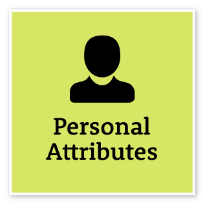 Display Resilience and CourageBe open and honest, prepared to express your views, and willing to accept and commit to changeBe flexible and adaptable and respond quickly when situations change Offer own opinion and raise challenging issues Listen when ideas are challenged and respond appropriately Work through challenges Remain calm and focused in challenging situationsBe flexible and adaptable and respond quickly when situations change Offer own opinion and raise challenging issues Listen when ideas are challenged and respond appropriately Work through challenges Remain calm and focused in challenging situationsBe flexible and adaptable and respond quickly when situations change Offer own opinion and raise challenging issues Listen when ideas are challenged and respond appropriately Work through challenges Remain calm and focused in challenging situationsIntermediateAct with IntegrityBe ethical and professional, and uphold and promote the public sector valuesRepresent the organisation in an honest, ethical and professional waySupport a culture of integrity and professionalismUnderstand and help others to recognise their obligations to comply with legislation, policies, guidelines and codes of conductRecognise and report misconduct and illegal and inappropriate behaviourReport and manage apparent conflicts of interest and encourage others to do soRepresent the organisation in an honest, ethical and professional waySupport a culture of integrity and professionalismUnderstand and help others to recognise their obligations to comply with legislation, policies, guidelines and codes of conductRecognise and report misconduct and illegal and inappropriate behaviourReport and manage apparent conflicts of interest and encourage others to do soRepresent the organisation in an honest, ethical and professional waySupport a culture of integrity and professionalismUnderstand and help others to recognise their obligations to comply with legislation, policies, guidelines and codes of conductRecognise and report misconduct and illegal and inappropriate behaviourReport and manage apparent conflicts of interest and encourage others to do soIntermediate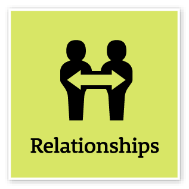 Communicate EffectivelyCommunicate clearly, actively listen to others, and respond with understanding and respectFocus on key points and speak in plain EnglishClearly explain and present ideas and argumentsListen to others to gain an understanding and ask appropriate, respectful questionsPromote the use of inclusive language and assist others to adjust where necessaryMonitor own and others’ non-verbal cues and adapt where necessaryWrite and prepare material that is well structured and easy to followCommunicate routine technical information clearlyFocus on key points and speak in plain EnglishClearly explain and present ideas and argumentsListen to others to gain an understanding and ask appropriate, respectful questionsPromote the use of inclusive language and assist others to adjust where necessaryMonitor own and others’ non-verbal cues and adapt where necessaryWrite and prepare material that is well structured and easy to followCommunicate routine technical information clearlyFocus on key points and speak in plain EnglishClearly explain and present ideas and argumentsListen to others to gain an understanding and ask appropriate, respectful questionsPromote the use of inclusive language and assist others to adjust where necessaryMonitor own and others’ non-verbal cues and adapt where necessaryWrite and prepare material that is well structured and easy to followCommunicate routine technical information clearlyIntermediateCommit to Customer ServiceProvide customer-focused services in line with public sector and organisational objectivesTake responsibility for delivering high-quality customer-focused servicesDesign processes and policies based on the customer’s point of view and needsUnderstand and measure what is important to customersUse data and information to monitor and improve customer service deliveryFind opportunities to cooperate with internal and external stakeholders to improve outcomes for customersMaintain relationships with key customers in area of expertiseConnect and collaborate with relevant customers within the communityTake responsibility for delivering high-quality customer-focused servicesDesign processes and policies based on the customer’s point of view and needsUnderstand and measure what is important to customersUse data and information to monitor and improve customer service deliveryFind opportunities to cooperate with internal and external stakeholders to improve outcomes for customersMaintain relationships with key customers in area of expertiseConnect and collaborate with relevant customers within the communityTake responsibility for delivering high-quality customer-focused servicesDesign processes and policies based on the customer’s point of view and needsUnderstand and measure what is important to customersUse data and information to monitor and improve customer service deliveryFind opportunities to cooperate with internal and external stakeholders to improve outcomes for customersMaintain relationships with key customers in area of expertiseConnect and collaborate with relevant customers within the communityAdept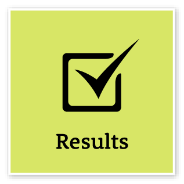 Think and Solve ProblemsThink, analyse and consider the broader context to develop practical solutionsIdentify the facts and type of data needed to understand a problem or explore an opportunity Research and analyse information to make recommendations based on relevant evidence Identify issues that may hinder the completion of tasks and find appropriate solutions Be willing to seek input from others and share own ideas to achieve best outcomes Generate ideas and identify ways to improve systems and processes to meet user needsIdentify the facts and type of data needed to understand a problem or explore an opportunity Research and analyse information to make recommendations based on relevant evidence Identify issues that may hinder the completion of tasks and find appropriate solutions Be willing to seek input from others and share own ideas to achieve best outcomes Generate ideas and identify ways to improve systems and processes to meet user needsIdentify the facts and type of data needed to understand a problem or explore an opportunity Research and analyse information to make recommendations based on relevant evidence Identify issues that may hinder the completion of tasks and find appropriate solutions Be willing to seek input from others and share own ideas to achieve best outcomes Generate ideas and identify ways to improve systems and processes to meet user needsIntermediate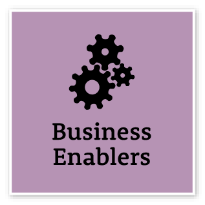 TechnologyUnderstand and use available technologies to maximise efficiencies and effectivenessDemonstrate a sound understanding of technology relevant to the work unit, and identify and select the most appropriate technology for assigned tasksUse available technology to improve individual performance and effectivenessMake effective use of records, information and knowledge management functions and systemsSupport the implementation of systems improvement initiatives, and the introduction and roll-out of new technologiesDemonstrate a sound understanding of technology relevant to the work unit, and identify and select the most appropriate technology for assigned tasksUse available technology to improve individual performance and effectivenessMake effective use of records, information and knowledge management functions and systemsSupport the implementation of systems improvement initiatives, and the introduction and roll-out of new technologiesDemonstrate a sound understanding of technology relevant to the work unit, and identify and select the most appropriate technology for assigned tasksUse available technology to improve individual performance and effectivenessMake effective use of records, information and knowledge management functions and systemsSupport the implementation of systems improvement initiatives, and the introduction and roll-out of new technologiesIntermediate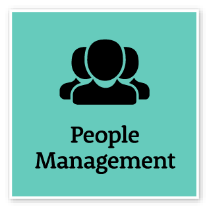 Manage and Develop PeopleEngage and motivate staff, and develop capability and potential in othersClarify the work required, and the expected behaviours and outputs Clearly communicate team members’ roles and responsibilities Contribute to developing team capability and recognise potential in people Recognise good performance, and give support and regular constructive feedback linked to development needs Identify appropriate learning opportunities for team members Create opportunities for all team members to contribute Act as a role model for inclusive behaviours and practices Recognise performance issues that need to be addressed and seek appropriate adviceClarify the work required, and the expected behaviours and outputs Clearly communicate team members’ roles and responsibilities Contribute to developing team capability and recognise potential in people Recognise good performance, and give support and regular constructive feedback linked to development needs Identify appropriate learning opportunities for team members Create opportunities for all team members to contribute Act as a role model for inclusive behaviours and practices Recognise performance issues that need to be addressed and seek appropriate adviceClarify the work required, and the expected behaviours and outputs Clearly communicate team members’ roles and responsibilities Contribute to developing team capability and recognise potential in people Recognise good performance, and give support and regular constructive feedback linked to development needs Identify appropriate learning opportunities for team members Create opportunities for all team members to contribute Act as a role model for inclusive behaviours and practices Recognise performance issues that need to be addressed and seek appropriate adviceIntermediate COMPLEMENTARY CAPABILITIESCOMPLEMENTARY CAPABILITIESCOMPLEMENTARY CAPABILITIESCOMPLEMENTARY CAPABILITIESCapability Group/SetsCapability NameDescriptionLevel Manage SelfShow drive and motivation, an ability to self-reflect and a commitment to learningValue Diversity and InclusionDemonstrate inclusive behaviour and show respect for diverse backgrounds, experiences and perspectivesWork CollaborativelyCollaborate with others and value their contributionInfluence and NegotiateGain consensus and commitment from others, and resolve issues and conflictsDeliver ResultsAchieve results through the efficient use of resources and a commitment to quality outcomesIntermediatePlan and PrioritisePlan to achieve priority outcomes and respond flexibly to changing circumstancesDemonstrate AccountabilityBe proactive and responsible for own actions, FinanceUnderstand and apply financial processes to achieve value for money and minimise financial riskProcurement and Contract ManagementUnderstand and apply procurement processes to ensure effective purchasing and contract performanceProject ManagementUnderstand and apply effective project planning, coordination and control methodsInspire Direction and PurposeCommunicate goals, priorities and vision, and recognise achievementsOptimise Business OutcomesManage people and resources effectively to achieve public valueManage Reform and ChangeSupport, promote and champion change, and assist others to engage with change